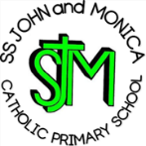 Unit 1: I need space (Drawing)Unit 1: I need space (Drawing)Key Skills:1 I can explore the purpose and effect of imageryUnit 1Developing ideas more independently from their own research, exploring and recording their plans, ideas and evaluations to develop their ideas towards an outcome.Confidently using sketchbooks for purposes including recording observations and research, testing materials and working towards an outcome more independently.Using a broader range of stimulus to draw from, such as architecture, culture and photography, beginning to develop drawn ideas as part of an exploratory journey.Applying known techniques with a range of media, selecting these independently in response to a stimulus.Drawing in a more sustained way, revisiting a drawing over time and applying their understanding of tone, texture, line, colour and form.Developing an artwork from a drawing or other initial stimulus.Designing and making art for different purposes and beginning to consider how this works in creative industries e.g. in architecture, magazines, logos, digital media and interior designExtending ideas for designs through sketchbook use and research, justifying choices made during the design process.Researching and discussing the ideas and approaches of artists across a variety of disciplines, being able to describe how the cultural and historical context may have influenced their creative workUsing their knowledge of tools, materials and processes to try alternative solutions and make improvements to their work.Unit 2Developing ideas more independently from their own research, exploring and recording their plans, ideas and evaluations to develop their ideas towards an outcome.Confidently using sketchbooks for purposes including recording observations and research, testing materials and working towards an outcome more independently.Using a broader range of stimulus to draw from, such as architecture, culture and photography, beginning to develop drawn ideas as part of an exploratory journey. Applying known techniques with a range of media, selecting these independently in response to a stimulus.Applying paint with control in different ways to achieve different effects, experimenting with techniques used by other artists and applying ideas to their own artworks e.g. making choices about painting surfaces or mixing paint with other materials.Developing an artwork from a drawing or other initial stimulus Exploring how collage can extend original ideas.Combining a wider range of media, e.g. photography and digital art effects. Researching and discussing the ideas and approaches of artists across a variety of disciplines, being able to describe how the cultural and historical context may have influenced their creative work Using their knowledge of tools, materials and processes to try alternative solutions and make improvements to their work.Unit 3Developing ideas more independently from their own research, exploring and recording their plans, ideas and evaluations to develop their ideas towards an outcome.Confidently using sketchbooks for purposes including recording observations and research, testing materials and working towards an outcome more independentlyApplying known techniques with a range of media, selecting these independently in response to a stimulus.Combining a wider range of media, e.g. photography and digital art effects.Investigating how scale, display location and interactive elements impact 3D art.Planning a 3D artwork to communicate a concept, developing an idea in 2D into three-dimensions.Persevering when constructions are challenging and working to problem solve more independently.Designing and making art for different purposes and beginning to consider how this works in creative industries e.g. in architecture, magazines, logos, digital media and interior design.Extending ideas for designs through sketchbook use and research, justifying choices made during the design process.Researching and discussing the ideas and approaches of artists across a variety of disciplines, being able to describe how the cultural and historical context may have influenced their creative work.Discussing the processes used by themselves and by other artists, and describe the particular outcome achieved.Using their knowledge of tools, materials and processes to try alternative solutions and make improvements to their work.Unit 4Developing ideas more independently from their own research, exploring and recording their plans, ideas and evaluations to develop their ideas towards an outcome.Confidently using sketchbooks for purposes including recording observations and research, testing materials and working towards an outcome more independently.Using a broader range of stimulus to draw from, such as architecture, culture and photography, beginning to develop drawn ideas as part of an exploratory journey.Combining a wider range of media, e.g. photography and digital art effects.Designing and making art for different purposes and begin to consider how this works in creative industries e.g. in architecture, magazines, logos, digital media and interior design.Extending ideas for designs through sketchbook use and research, justifying choices made during the design process.Researching and discussing the ideas and approaches of artists across a variety of disciplines, being able to describe how the cultural and historical context may have influenced their creative work.2I can understand and explore decision making in creative processesUnit 1Developing ideas more independently from their own research, exploring and recording their plans, ideas and evaluations to develop their ideas towards an outcome.Confidently using sketchbooks for purposes including recording observations and research, testing materials and working towards an outcome more independently.Using a broader range of stimulus to draw from, such as architecture, culture and photography, beginning to develop drawn ideas as part of an exploratory journey.Applying known techniques with a range of media, selecting these independently in response to a stimulus.Drawing in a more sustained way, revisiting a drawing over time and applying their understanding of tone, texture, line, colour and form.Developing an artwork from a drawing or other initial stimulus.Designing and making art for different purposes and beginning to consider how this works in creative industries e.g. in architecture, magazines, logos, digital media and interior designExtending ideas for designs through sketchbook use and research, justifying choices made during the design process.Researching and discussing the ideas and approaches of artists across a variety of disciplines, being able to describe how the cultural and historical context may have influenced their creative workUsing their knowledge of tools, materials and processes to try alternative solutions and make improvements to their work.Unit 2Developing ideas more independently from their own research, exploring and recording their plans, ideas and evaluations to develop their ideas towards an outcome.Confidently using sketchbooks for purposes including recording observations and research, testing materials and working towards an outcome more independently.Using a broader range of stimulus to draw from, such as architecture, culture and photography, beginning to develop drawn ideas as part of an exploratory journey. Applying known techniques with a range of media, selecting these independently in response to a stimulus.Applying paint with control in different ways to achieve different effects, experimenting with techniques used by other artists and applying ideas to their own artworks e.g. making choices about painting surfaces or mixing paint with other materials.Developing an artwork from a drawing or other initial stimulus Exploring how collage can extend original ideas.Combining a wider range of media, e.g. photography and digital art effects. Researching and discussing the ideas and approaches of artists across a variety of disciplines, being able to describe how the cultural and historical context may have influenced their creative work Using their knowledge of tools, materials and processes to try alternative solutions and make improvements to their work.Unit 3Developing ideas more independently from their own research, exploring and recording their plans, ideas and evaluations to develop their ideas towards an outcome.Confidently using sketchbooks for purposes including recording observations and research, testing materials and working towards an outcome more independentlyApplying known techniques with a range of media, selecting these independently in response to a stimulus.Combining a wider range of media, e.g. photography and digital art effects.Investigating how scale, display location and interactive elements impact 3D art.Planning a 3D artwork to communicate a concept, developing an idea in 2D into three-dimensions.Persevering when constructions are challenging and working to problem solve more independently.Designing and making art for different purposes and beginning to consider how this works in creative industries e.g. in architecture, magazines, logos, digital media and interior design.Extending ideas for designs through sketchbook use and research, justifying choices made during the design process.Researching and discussing the ideas and approaches of artists across a variety of disciplines, being able to describe how the cultural and historical context may have influenced their creative work.Discussing the processes used by themselves and by other artists, and describe the particular outcome achieved.Using their knowledge of tools, materials and processes to try alternative solutions and make improvements to their work.Unit 4Developing ideas more independently from their own research, exploring and recording their plans, ideas and evaluations to develop their ideas towards an outcome.Confidently using sketchbooks for purposes including recording observations and research, testing materials and working towards an outcome more independently.Using a broader range of stimulus to draw from, such as architecture, culture and photography, beginning to develop drawn ideas as part of an exploratory journey.Combining a wider range of media, e.g. photography and digital art effects.Designing and making art for different purposes and begin to consider how this works in creative industries e.g. in architecture, magazines, logos, digital media and interior design.Extending ideas for designs through sketchbook use and research, justifying choices made during the design process.Researching and discussing the ideas and approaches of artists across a variety of disciplines, being able to describe how the cultural and historical context may have influenced their creative work.3I can develop drawn ideas through printmakingUnit 1Developing ideas more independently from their own research, exploring and recording their plans, ideas and evaluations to develop their ideas towards an outcome.Confidently using sketchbooks for purposes including recording observations and research, testing materials and working towards an outcome more independently.Using a broader range of stimulus to draw from, such as architecture, culture and photography, beginning to develop drawn ideas as part of an exploratory journey.Applying known techniques with a range of media, selecting these independently in response to a stimulus.Drawing in a more sustained way, revisiting a drawing over time and applying their understanding of tone, texture, line, colour and form.Developing an artwork from a drawing or other initial stimulus.Designing and making art for different purposes and beginning to consider how this works in creative industries e.g. in architecture, magazines, logos, digital media and interior designExtending ideas for designs through sketchbook use and research, justifying choices made during the design process.Researching and discussing the ideas and approaches of artists across a variety of disciplines, being able to describe how the cultural and historical context may have influenced their creative workUsing their knowledge of tools, materials and processes to try alternative solutions and make improvements to their work.Unit 2Developing ideas more independently from their own research, exploring and recording their plans, ideas and evaluations to develop their ideas towards an outcome.Confidently using sketchbooks for purposes including recording observations and research, testing materials and working towards an outcome more independently.Using a broader range of stimulus to draw from, such as architecture, culture and photography, beginning to develop drawn ideas as part of an exploratory journey. Applying known techniques with a range of media, selecting these independently in response to a stimulus.Applying paint with control in different ways to achieve different effects, experimenting with techniques used by other artists and applying ideas to their own artworks e.g. making choices about painting surfaces or mixing paint with other materials.Developing an artwork from a drawing or other initial stimulus Exploring how collage can extend original ideas.Combining a wider range of media, e.g. photography and digital art effects. Researching and discussing the ideas and approaches of artists across a variety of disciplines, being able to describe how the cultural and historical context may have influenced their creative work Using their knowledge of tools, materials and processes to try alternative solutions and make improvements to their work.Unit 3Developing ideas more independently from their own research, exploring and recording their plans, ideas and evaluations to develop their ideas towards an outcome.Confidently using sketchbooks for purposes including recording observations and research, testing materials and working towards an outcome more independentlyApplying known techniques with a range of media, selecting these independently in response to a stimulus.Combining a wider range of media, e.g. photography and digital art effects.Investigating how scale, display location and interactive elements impact 3D art.Planning a 3D artwork to communicate a concept, developing an idea in 2D into three-dimensions.Persevering when constructions are challenging and working to problem solve more independently.Designing and making art for different purposes and beginning to consider how this works in creative industries e.g. in architecture, magazines, logos, digital media and interior design.Extending ideas for designs through sketchbook use and research, justifying choices made during the design process.Researching and discussing the ideas and approaches of artists across a variety of disciplines, being able to describe how the cultural and historical context may have influenced their creative work.Discussing the processes used by themselves and by other artists, and describe the particular outcome achieved.Using their knowledge of tools, materials and processes to try alternative solutions and make improvements to their work.Unit 4Developing ideas more independently from their own research, exploring and recording their plans, ideas and evaluations to develop their ideas towards an outcome.Confidently using sketchbooks for purposes including recording observations and research, testing materials and working towards an outcome more independently.Using a broader range of stimulus to draw from, such as architecture, culture and photography, beginning to develop drawn ideas as part of an exploratory journey.Combining a wider range of media, e.g. photography and digital art effects.Designing and making art for different purposes and begin to consider how this works in creative industries e.g. in architecture, magazines, logos, digital media and interior design.Extending ideas for designs through sketchbook use and research, justifying choices made during the design process.Researching and discussing the ideas and approaches of artists across a variety of disciplines, being able to describe how the cultural and historical context may have influenced their creative work.4I can test and develop ideas using sketchbooksUnit 1Developing ideas more independently from their own research, exploring and recording their plans, ideas and evaluations to develop their ideas towards an outcome.Confidently using sketchbooks for purposes including recording observations and research, testing materials and working towards an outcome more independently.Using a broader range of stimulus to draw from, such as architecture, culture and photography, beginning to develop drawn ideas as part of an exploratory journey.Applying known techniques with a range of media, selecting these independently in response to a stimulus.Drawing in a more sustained way, revisiting a drawing over time and applying their understanding of tone, texture, line, colour and form.Developing an artwork from a drawing or other initial stimulus.Designing and making art for different purposes and beginning to consider how this works in creative industries e.g. in architecture, magazines, logos, digital media and interior designExtending ideas for designs through sketchbook use and research, justifying choices made during the design process.Researching and discussing the ideas and approaches of artists across a variety of disciplines, being able to describe how the cultural and historical context may have influenced their creative workUsing their knowledge of tools, materials and processes to try alternative solutions and make improvements to their work.Unit 2Developing ideas more independently from their own research, exploring and recording their plans, ideas and evaluations to develop their ideas towards an outcome.Confidently using sketchbooks for purposes including recording observations and research, testing materials and working towards an outcome more independently.Using a broader range of stimulus to draw from, such as architecture, culture and photography, beginning to develop drawn ideas as part of an exploratory journey. Applying known techniques with a range of media, selecting these independently in response to a stimulus.Applying paint with control in different ways to achieve different effects, experimenting with techniques used by other artists and applying ideas to their own artworks e.g. making choices about painting surfaces or mixing paint with other materials.Developing an artwork from a drawing or other initial stimulus Exploring how collage can extend original ideas.Combining a wider range of media, e.g. photography and digital art effects. Researching and discussing the ideas and approaches of artists across a variety of disciplines, being able to describe how the cultural and historical context may have influenced their creative work Using their knowledge of tools, materials and processes to try alternative solutions and make improvements to their work.Unit 3Developing ideas more independently from their own research, exploring and recording their plans, ideas and evaluations to develop their ideas towards an outcome.Confidently using sketchbooks for purposes including recording observations and research, testing materials and working towards an outcome more independentlyApplying known techniques with a range of media, selecting these independently in response to a stimulus.Combining a wider range of media, e.g. photography and digital art effects.Investigating how scale, display location and interactive elements impact 3D art.Planning a 3D artwork to communicate a concept, developing an idea in 2D into three-dimensions.Persevering when constructions are challenging and working to problem solve more independently.Designing and making art for different purposes and beginning to consider how this works in creative industries e.g. in architecture, magazines, logos, digital media and interior design.Extending ideas for designs through sketchbook use and research, justifying choices made during the design process.Researching and discussing the ideas and approaches of artists across a variety of disciplines, being able to describe how the cultural and historical context may have influenced their creative work.Discussing the processes used by themselves and by other artists, and describe the particular outcome achieved.Using their knowledge of tools, materials and processes to try alternative solutions and make improvements to their work.Unit 4Developing ideas more independently from their own research, exploring and recording their plans, ideas and evaluations to develop their ideas towards an outcome.Confidently using sketchbooks for purposes including recording observations and research, testing materials and working towards an outcome more independently.Using a broader range of stimulus to draw from, such as architecture, culture and photography, beginning to develop drawn ideas as part of an exploratory journey.Combining a wider range of media, e.g. photography and digital art effects.Designing and making art for different purposes and begin to consider how this works in creative industries e.g. in architecture, magazines, logos, digital media and interior design.Extending ideas for designs through sketchbook use and research, justifying choices made during the design process.Researching and discussing the ideas and approaches of artists across a variety of disciplines, being able to describe how the cultural and historical context may have influenced their creative work.5I can apply understanding of drawing processes to revisit and improve ideasUnit 1Developing ideas more independently from their own research, exploring and recording their plans, ideas and evaluations to develop their ideas towards an outcome.Confidently using sketchbooks for purposes including recording observations and research, testing materials and working towards an outcome more independently.Using a broader range of stimulus to draw from, such as architecture, culture and photography, beginning to develop drawn ideas as part of an exploratory journey.Applying known techniques with a range of media, selecting these independently in response to a stimulus.Drawing in a more sustained way, revisiting a drawing over time and applying their understanding of tone, texture, line, colour and form.Developing an artwork from a drawing or other initial stimulus.Designing and making art for different purposes and beginning to consider how this works in creative industries e.g. in architecture, magazines, logos, digital media and interior designExtending ideas for designs through sketchbook use and research, justifying choices made during the design process.Researching and discussing the ideas and approaches of artists across a variety of disciplines, being able to describe how the cultural and historical context may have influenced their creative workUsing their knowledge of tools, materials and processes to try alternative solutions and make improvements to their work.Unit 2Developing ideas more independently from their own research, exploring and recording their plans, ideas and evaluations to develop their ideas towards an outcome.Confidently using sketchbooks for purposes including recording observations and research, testing materials and working towards an outcome more independently.Using a broader range of stimulus to draw from, such as architecture, culture and photography, beginning to develop drawn ideas as part of an exploratory journey. Applying known techniques with a range of media, selecting these independently in response to a stimulus.Applying paint with control in different ways to achieve different effects, experimenting with techniques used by other artists and applying ideas to their own artworks e.g. making choices about painting surfaces or mixing paint with other materials.Developing an artwork from a drawing or other initial stimulus Exploring how collage can extend original ideas.Combining a wider range of media, e.g. photography and digital art effects. Researching and discussing the ideas and approaches of artists across a variety of disciplines, being able to describe how the cultural and historical context may have influenced their creative work Using their knowledge of tools, materials and processes to try alternative solutions and make improvements to their work.Unit 3Developing ideas more independently from their own research, exploring and recording their plans, ideas and evaluations to develop their ideas towards an outcome.Confidently using sketchbooks for purposes including recording observations and research, testing materials and working towards an outcome more independentlyApplying known techniques with a range of media, selecting these independently in response to a stimulus.Combining a wider range of media, e.g. photography and digital art effects.Investigating how scale, display location and interactive elements impact 3D art.Planning a 3D artwork to communicate a concept, developing an idea in 2D into three-dimensions.Persevering when constructions are challenging and working to problem solve more independently.Designing and making art for different purposes and beginning to consider how this works in creative industries e.g. in architecture, magazines, logos, digital media and interior design.Extending ideas for designs through sketchbook use and research, justifying choices made during the design process.Researching and discussing the ideas and approaches of artists across a variety of disciplines, being able to describe how the cultural and historical context may have influenced their creative work.Discussing the processes used by themselves and by other artists, and describe the particular outcome achieved.Using their knowledge of tools, materials and processes to try alternative solutions and make improvements to their work.Unit 4Developing ideas more independently from their own research, exploring and recording their plans, ideas and evaluations to develop their ideas towards an outcome.Confidently using sketchbooks for purposes including recording observations and research, testing materials and working towards an outcome more independently.Using a broader range of stimulus to draw from, such as architecture, culture and photography, beginning to develop drawn ideas as part of an exploratory journey.Combining a wider range of media, e.g. photography and digital art effects.Designing and making art for different purposes and begin to consider how this works in creative industries e.g. in architecture, magazines, logos, digital media and interior design.Extending ideas for designs through sketchbook use and research, justifying choices made during the design process.Researching and discussing the ideas and approaches of artists across a variety of disciplines, being able to describe how the cultural and historical context may have influenced their creative work.AssessmentAssessmentUnit 1Developing ideas more independently from their own research, exploring and recording their plans, ideas and evaluations to develop their ideas towards an outcome.Confidently using sketchbooks for purposes including recording observations and research, testing materials and working towards an outcome more independently.Using a broader range of stimulus to draw from, such as architecture, culture and photography, beginning to develop drawn ideas as part of an exploratory journey.Applying known techniques with a range of media, selecting these independently in response to a stimulus.Drawing in a more sustained way, revisiting a drawing over time and applying their understanding of tone, texture, line, colour and form.Developing an artwork from a drawing or other initial stimulus.Designing and making art for different purposes and beginning to consider how this works in creative industries e.g. in architecture, magazines, logos, digital media and interior designExtending ideas for designs through sketchbook use and research, justifying choices made during the design process.Researching and discussing the ideas and approaches of artists across a variety of disciplines, being able to describe how the cultural and historical context may have influenced their creative workUsing their knowledge of tools, materials and processes to try alternative solutions and make improvements to their work.Unit 2Developing ideas more independently from their own research, exploring and recording their plans, ideas and evaluations to develop their ideas towards an outcome.Confidently using sketchbooks for purposes including recording observations and research, testing materials and working towards an outcome more independently.Using a broader range of stimulus to draw from, such as architecture, culture and photography, beginning to develop drawn ideas as part of an exploratory journey. Applying known techniques with a range of media, selecting these independently in response to a stimulus.Applying paint with control in different ways to achieve different effects, experimenting with techniques used by other artists and applying ideas to their own artworks e.g. making choices about painting surfaces or mixing paint with other materials.Developing an artwork from a drawing or other initial stimulus Exploring how collage can extend original ideas.Combining a wider range of media, e.g. photography and digital art effects. Researching and discussing the ideas and approaches of artists across a variety of disciplines, being able to describe how the cultural and historical context may have influenced their creative work Using their knowledge of tools, materials and processes to try alternative solutions and make improvements to their work.Unit 3Developing ideas more independently from their own research, exploring and recording their plans, ideas and evaluations to develop their ideas towards an outcome.Confidently using sketchbooks for purposes including recording observations and research, testing materials and working towards an outcome more independentlyApplying known techniques with a range of media, selecting these independently in response to a stimulus.Combining a wider range of media, e.g. photography and digital art effects.Investigating how scale, display location and interactive elements impact 3D art.Planning a 3D artwork to communicate a concept, developing an idea in 2D into three-dimensions.Persevering when constructions are challenging and working to problem solve more independently.Designing and making art for different purposes and beginning to consider how this works in creative industries e.g. in architecture, magazines, logos, digital media and interior design.Extending ideas for designs through sketchbook use and research, justifying choices made during the design process.Researching and discussing the ideas and approaches of artists across a variety of disciplines, being able to describe how the cultural and historical context may have influenced their creative work.Discussing the processes used by themselves and by other artists, and describe the particular outcome achieved.Using their knowledge of tools, materials and processes to try alternative solutions and make improvements to their work.Unit 4Developing ideas more independently from their own research, exploring and recording their plans, ideas and evaluations to develop their ideas towards an outcome.Confidently using sketchbooks for purposes including recording observations and research, testing materials and working towards an outcome more independently.Using a broader range of stimulus to draw from, such as architecture, culture and photography, beginning to develop drawn ideas as part of an exploratory journey.Combining a wider range of media, e.g. photography and digital art effects.Designing and making art for different purposes and begin to consider how this works in creative industries e.g. in architecture, magazines, logos, digital media and interior design.Extending ideas for designs through sketchbook use and research, justifying choices made during the design process.Researching and discussing the ideas and approaches of artists across a variety of disciplines, being able to describe how the cultural and historical context may have influenced their creative work.Unit 2: Portraits (Painting and Mixed  Media)Unit 2: Portraits (Painting and Mixed  Media)Unit 1Developing ideas more independently from their own research, exploring and recording their plans, ideas and evaluations to develop their ideas towards an outcome.Confidently using sketchbooks for purposes including recording observations and research, testing materials and working towards an outcome more independently.Using a broader range of stimulus to draw from, such as architecture, culture and photography, beginning to develop drawn ideas as part of an exploratory journey.Applying known techniques with a range of media, selecting these independently in response to a stimulus.Drawing in a more sustained way, revisiting a drawing over time and applying their understanding of tone, texture, line, colour and form.Developing an artwork from a drawing or other initial stimulus.Designing and making art for different purposes and beginning to consider how this works in creative industries e.g. in architecture, magazines, logos, digital media and interior designExtending ideas for designs through sketchbook use and research, justifying choices made during the design process.Researching and discussing the ideas and approaches of artists across a variety of disciplines, being able to describe how the cultural and historical context may have influenced their creative workUsing their knowledge of tools, materials and processes to try alternative solutions and make improvements to their work.Unit 2Developing ideas more independently from their own research, exploring and recording their plans, ideas and evaluations to develop their ideas towards an outcome.Confidently using sketchbooks for purposes including recording observations and research, testing materials and working towards an outcome more independently.Using a broader range of stimulus to draw from, such as architecture, culture and photography, beginning to develop drawn ideas as part of an exploratory journey. Applying known techniques with a range of media, selecting these independently in response to a stimulus.Applying paint with control in different ways to achieve different effects, experimenting with techniques used by other artists and applying ideas to their own artworks e.g. making choices about painting surfaces or mixing paint with other materials.Developing an artwork from a drawing or other initial stimulus Exploring how collage can extend original ideas.Combining a wider range of media, e.g. photography and digital art effects. Researching and discussing the ideas and approaches of artists across a variety of disciplines, being able to describe how the cultural and historical context may have influenced their creative work Using their knowledge of tools, materials and processes to try alternative solutions and make improvements to their work.Unit 3Developing ideas more independently from their own research, exploring and recording their plans, ideas and evaluations to develop their ideas towards an outcome.Confidently using sketchbooks for purposes including recording observations and research, testing materials and working towards an outcome more independentlyApplying known techniques with a range of media, selecting these independently in response to a stimulus.Combining a wider range of media, e.g. photography and digital art effects.Investigating how scale, display location and interactive elements impact 3D art.Planning a 3D artwork to communicate a concept, developing an idea in 2D into three-dimensions.Persevering when constructions are challenging and working to problem solve more independently.Designing and making art for different purposes and beginning to consider how this works in creative industries e.g. in architecture, magazines, logos, digital media and interior design.Extending ideas for designs through sketchbook use and research, justifying choices made during the design process.Researching and discussing the ideas and approaches of artists across a variety of disciplines, being able to describe how the cultural and historical context may have influenced their creative work.Discussing the processes used by themselves and by other artists, and describe the particular outcome achieved.Using their knowledge of tools, materials and processes to try alternative solutions and make improvements to their work.Unit 4Developing ideas more independently from their own research, exploring and recording their plans, ideas and evaluations to develop their ideas towards an outcome.Confidently using sketchbooks for purposes including recording observations and research, testing materials and working towards an outcome more independently.Using a broader range of stimulus to draw from, such as architecture, culture and photography, beginning to develop drawn ideas as part of an exploratory journey.Combining a wider range of media, e.g. photography and digital art effects.Designing and making art for different purposes and begin to consider how this works in creative industries e.g. in architecture, magazines, logos, digital media and interior design.Extending ideas for designs through sketchbook use and research, justifying choices made during the design process.Researching and discussing the ideas and approaches of artists across a variety of disciplines, being able to describe how the cultural and historical context may have influenced their creative work.1I can explore how a drawing can be developedUnit 1Developing ideas more independently from their own research, exploring and recording their plans, ideas and evaluations to develop their ideas towards an outcome.Confidently using sketchbooks for purposes including recording observations and research, testing materials and working towards an outcome more independently.Using a broader range of stimulus to draw from, such as architecture, culture and photography, beginning to develop drawn ideas as part of an exploratory journey.Applying known techniques with a range of media, selecting these independently in response to a stimulus.Drawing in a more sustained way, revisiting a drawing over time and applying their understanding of tone, texture, line, colour and form.Developing an artwork from a drawing or other initial stimulus.Designing and making art for different purposes and beginning to consider how this works in creative industries e.g. in architecture, magazines, logos, digital media and interior designExtending ideas for designs through sketchbook use and research, justifying choices made during the design process.Researching and discussing the ideas and approaches of artists across a variety of disciplines, being able to describe how the cultural and historical context may have influenced their creative workUsing their knowledge of tools, materials and processes to try alternative solutions and make improvements to their work.Unit 2Developing ideas more independently from their own research, exploring and recording their plans, ideas and evaluations to develop their ideas towards an outcome.Confidently using sketchbooks for purposes including recording observations and research, testing materials and working towards an outcome more independently.Using a broader range of stimulus to draw from, such as architecture, culture and photography, beginning to develop drawn ideas as part of an exploratory journey. Applying known techniques with a range of media, selecting these independently in response to a stimulus.Applying paint with control in different ways to achieve different effects, experimenting with techniques used by other artists and applying ideas to their own artworks e.g. making choices about painting surfaces or mixing paint with other materials.Developing an artwork from a drawing or other initial stimulus Exploring how collage can extend original ideas.Combining a wider range of media, e.g. photography and digital art effects. Researching and discussing the ideas and approaches of artists across a variety of disciplines, being able to describe how the cultural and historical context may have influenced their creative work Using their knowledge of tools, materials and processes to try alternative solutions and make improvements to their work.Unit 3Developing ideas more independently from their own research, exploring and recording their plans, ideas and evaluations to develop their ideas towards an outcome.Confidently using sketchbooks for purposes including recording observations and research, testing materials and working towards an outcome more independentlyApplying known techniques with a range of media, selecting these independently in response to a stimulus.Combining a wider range of media, e.g. photography and digital art effects.Investigating how scale, display location and interactive elements impact 3D art.Planning a 3D artwork to communicate a concept, developing an idea in 2D into three-dimensions.Persevering when constructions are challenging and working to problem solve more independently.Designing and making art for different purposes and beginning to consider how this works in creative industries e.g. in architecture, magazines, logos, digital media and interior design.Extending ideas for designs through sketchbook use and research, justifying choices made during the design process.Researching and discussing the ideas and approaches of artists across a variety of disciplines, being able to describe how the cultural and historical context may have influenced their creative work.Discussing the processes used by themselves and by other artists, and describe the particular outcome achieved.Using their knowledge of tools, materials and processes to try alternative solutions and make improvements to their work.Unit 4Developing ideas more independently from their own research, exploring and recording their plans, ideas and evaluations to develop their ideas towards an outcome.Confidently using sketchbooks for purposes including recording observations and research, testing materials and working towards an outcome more independently.Using a broader range of stimulus to draw from, such as architecture, culture and photography, beginning to develop drawn ideas as part of an exploratory journey.Combining a wider range of media, e.g. photography and digital art effects.Designing and making art for different purposes and begin to consider how this works in creative industries e.g. in architecture, magazines, logos, digital media and interior design.Extending ideas for designs through sketchbook use and research, justifying choices made during the design process.Researching and discussing the ideas and approaches of artists across a variety of disciplines, being able to describe how the cultural and historical context may have influenced their creative work.2I can combine materials for effectUnit 1Developing ideas more independently from their own research, exploring and recording their plans, ideas and evaluations to develop their ideas towards an outcome.Confidently using sketchbooks for purposes including recording observations and research, testing materials and working towards an outcome more independently.Using a broader range of stimulus to draw from, such as architecture, culture and photography, beginning to develop drawn ideas as part of an exploratory journey.Applying known techniques with a range of media, selecting these independently in response to a stimulus.Drawing in a more sustained way, revisiting a drawing over time and applying their understanding of tone, texture, line, colour and form.Developing an artwork from a drawing or other initial stimulus.Designing and making art for different purposes and beginning to consider how this works in creative industries e.g. in architecture, magazines, logos, digital media and interior designExtending ideas for designs through sketchbook use and research, justifying choices made during the design process.Researching and discussing the ideas and approaches of artists across a variety of disciplines, being able to describe how the cultural and historical context may have influenced their creative workUsing their knowledge of tools, materials and processes to try alternative solutions and make improvements to their work.Unit 2Developing ideas more independently from their own research, exploring and recording their plans, ideas and evaluations to develop their ideas towards an outcome.Confidently using sketchbooks for purposes including recording observations and research, testing materials and working towards an outcome more independently.Using a broader range of stimulus to draw from, such as architecture, culture and photography, beginning to develop drawn ideas as part of an exploratory journey. Applying known techniques with a range of media, selecting these independently in response to a stimulus.Applying paint with control in different ways to achieve different effects, experimenting with techniques used by other artists and applying ideas to their own artworks e.g. making choices about painting surfaces or mixing paint with other materials.Developing an artwork from a drawing or other initial stimulus Exploring how collage can extend original ideas.Combining a wider range of media, e.g. photography and digital art effects. Researching and discussing the ideas and approaches of artists across a variety of disciplines, being able to describe how the cultural and historical context may have influenced their creative work Using their knowledge of tools, materials and processes to try alternative solutions and make improvements to their work.Unit 3Developing ideas more independently from their own research, exploring and recording their plans, ideas and evaluations to develop their ideas towards an outcome.Confidently using sketchbooks for purposes including recording observations and research, testing materials and working towards an outcome more independentlyApplying known techniques with a range of media, selecting these independently in response to a stimulus.Combining a wider range of media, e.g. photography and digital art effects.Investigating how scale, display location and interactive elements impact 3D art.Planning a 3D artwork to communicate a concept, developing an idea in 2D into three-dimensions.Persevering when constructions are challenging and working to problem solve more independently.Designing and making art for different purposes and beginning to consider how this works in creative industries e.g. in architecture, magazines, logos, digital media and interior design.Extending ideas for designs through sketchbook use and research, justifying choices made during the design process.Researching and discussing the ideas and approaches of artists across a variety of disciplines, being able to describe how the cultural and historical context may have influenced their creative work.Discussing the processes used by themselves and by other artists, and describe the particular outcome achieved.Using their knowledge of tools, materials and processes to try alternative solutions and make improvements to their work.Unit 4Developing ideas more independently from their own research, exploring and recording their plans, ideas and evaluations to develop their ideas towards an outcome.Confidently using sketchbooks for purposes including recording observations and research, testing materials and working towards an outcome more independently.Using a broader range of stimulus to draw from, such as architecture, culture and photography, beginning to develop drawn ideas as part of an exploratory journey.Combining a wider range of media, e.g. photography and digital art effects.Designing and making art for different purposes and begin to consider how this works in creative industries e.g. in architecture, magazines, logos, digital media and interior design.Extending ideas for designs through sketchbook use and research, justifying choices made during the design process.Researching and discussing the ideas and approaches of artists across a variety of disciplines, being able to describe how the cultural and historical context may have influenced their creative work.3I can identify the features of self-portraitsUnit 1Developing ideas more independently from their own research, exploring and recording their plans, ideas and evaluations to develop their ideas towards an outcome.Confidently using sketchbooks for purposes including recording observations and research, testing materials and working towards an outcome more independently.Using a broader range of stimulus to draw from, such as architecture, culture and photography, beginning to develop drawn ideas as part of an exploratory journey.Applying known techniques with a range of media, selecting these independently in response to a stimulus.Drawing in a more sustained way, revisiting a drawing over time and applying their understanding of tone, texture, line, colour and form.Developing an artwork from a drawing or other initial stimulus.Designing and making art for different purposes and beginning to consider how this works in creative industries e.g. in architecture, magazines, logos, digital media and interior designExtending ideas for designs through sketchbook use and research, justifying choices made during the design process.Researching and discussing the ideas and approaches of artists across a variety of disciplines, being able to describe how the cultural and historical context may have influenced their creative workUsing their knowledge of tools, materials and processes to try alternative solutions and make improvements to their work.Unit 2Developing ideas more independently from their own research, exploring and recording their plans, ideas and evaluations to develop their ideas towards an outcome.Confidently using sketchbooks for purposes including recording observations and research, testing materials and working towards an outcome more independently.Using a broader range of stimulus to draw from, such as architecture, culture and photography, beginning to develop drawn ideas as part of an exploratory journey. Applying known techniques with a range of media, selecting these independently in response to a stimulus.Applying paint with control in different ways to achieve different effects, experimenting with techniques used by other artists and applying ideas to their own artworks e.g. making choices about painting surfaces or mixing paint with other materials.Developing an artwork from a drawing or other initial stimulus Exploring how collage can extend original ideas.Combining a wider range of media, e.g. photography and digital art effects. Researching and discussing the ideas and approaches of artists across a variety of disciplines, being able to describe how the cultural and historical context may have influenced their creative work Using their knowledge of tools, materials and processes to try alternative solutions and make improvements to their work.Unit 3Developing ideas more independently from their own research, exploring and recording their plans, ideas and evaluations to develop their ideas towards an outcome.Confidently using sketchbooks for purposes including recording observations and research, testing materials and working towards an outcome more independentlyApplying known techniques with a range of media, selecting these independently in response to a stimulus.Combining a wider range of media, e.g. photography and digital art effects.Investigating how scale, display location and interactive elements impact 3D art.Planning a 3D artwork to communicate a concept, developing an idea in 2D into three-dimensions.Persevering when constructions are challenging and working to problem solve more independently.Designing and making art for different purposes and beginning to consider how this works in creative industries e.g. in architecture, magazines, logos, digital media and interior design.Extending ideas for designs through sketchbook use and research, justifying choices made during the design process.Researching and discussing the ideas and approaches of artists across a variety of disciplines, being able to describe how the cultural and historical context may have influenced their creative work.Discussing the processes used by themselves and by other artists, and describe the particular outcome achieved.Using their knowledge of tools, materials and processes to try alternative solutions and make improvements to their work.Unit 4Developing ideas more independently from their own research, exploring and recording their plans, ideas and evaluations to develop their ideas towards an outcome.Confidently using sketchbooks for purposes including recording observations and research, testing materials and working towards an outcome more independently.Using a broader range of stimulus to draw from, such as architecture, culture and photography, beginning to develop drawn ideas as part of an exploratory journey.Combining a wider range of media, e.g. photography and digital art effects.Designing and making art for different purposes and begin to consider how this works in creative industries e.g. in architecture, magazines, logos, digital media and interior design.Extending ideas for designs through sketchbook use and research, justifying choices made during the design process.Researching and discussing the ideas and approaches of artists across a variety of disciplines, being able to describe how the cultural and historical context may have influenced their creative work.4I can develop ideas towards an outcome by experimenting with materials and techniquesUnit 1Developing ideas more independently from their own research, exploring and recording their plans, ideas and evaluations to develop their ideas towards an outcome.Confidently using sketchbooks for purposes including recording observations and research, testing materials and working towards an outcome more independently.Using a broader range of stimulus to draw from, such as architecture, culture and photography, beginning to develop drawn ideas as part of an exploratory journey.Applying known techniques with a range of media, selecting these independently in response to a stimulus.Drawing in a more sustained way, revisiting a drawing over time and applying their understanding of tone, texture, line, colour and form.Developing an artwork from a drawing or other initial stimulus.Designing and making art for different purposes and beginning to consider how this works in creative industries e.g. in architecture, magazines, logos, digital media and interior designExtending ideas for designs through sketchbook use and research, justifying choices made during the design process.Researching and discussing the ideas and approaches of artists across a variety of disciplines, being able to describe how the cultural and historical context may have influenced their creative workUsing their knowledge of tools, materials and processes to try alternative solutions and make improvements to their work.Unit 2Developing ideas more independently from their own research, exploring and recording their plans, ideas and evaluations to develop their ideas towards an outcome.Confidently using sketchbooks for purposes including recording observations and research, testing materials and working towards an outcome more independently.Using a broader range of stimulus to draw from, such as architecture, culture and photography, beginning to develop drawn ideas as part of an exploratory journey. Applying known techniques with a range of media, selecting these independently in response to a stimulus.Applying paint with control in different ways to achieve different effects, experimenting with techniques used by other artists and applying ideas to their own artworks e.g. making choices about painting surfaces or mixing paint with other materials.Developing an artwork from a drawing or other initial stimulus Exploring how collage can extend original ideas.Combining a wider range of media, e.g. photography and digital art effects. Researching and discussing the ideas and approaches of artists across a variety of disciplines, being able to describe how the cultural and historical context may have influenced their creative work Using their knowledge of tools, materials and processes to try alternative solutions and make improvements to their work.Unit 3Developing ideas more independently from their own research, exploring and recording their plans, ideas and evaluations to develop their ideas towards an outcome.Confidently using sketchbooks for purposes including recording observations and research, testing materials and working towards an outcome more independentlyApplying known techniques with a range of media, selecting these independently in response to a stimulus.Combining a wider range of media, e.g. photography and digital art effects.Investigating how scale, display location and interactive elements impact 3D art.Planning a 3D artwork to communicate a concept, developing an idea in 2D into three-dimensions.Persevering when constructions are challenging and working to problem solve more independently.Designing and making art for different purposes and beginning to consider how this works in creative industries e.g. in architecture, magazines, logos, digital media and interior design.Extending ideas for designs through sketchbook use and research, justifying choices made during the design process.Researching and discussing the ideas and approaches of artists across a variety of disciplines, being able to describe how the cultural and historical context may have influenced their creative work.Discussing the processes used by themselves and by other artists, and describe the particular outcome achieved.Using their knowledge of tools, materials and processes to try alternative solutions and make improvements to their work.Unit 4Developing ideas more independently from their own research, exploring and recording their plans, ideas and evaluations to develop their ideas towards an outcome.Confidently using sketchbooks for purposes including recording observations and research, testing materials and working towards an outcome more independently.Using a broader range of stimulus to draw from, such as architecture, culture and photography, beginning to develop drawn ideas as part of an exploratory journey.Combining a wider range of media, e.g. photography and digital art effects.Designing and making art for different purposes and begin to consider how this works in creative industries e.g. in architecture, magazines, logos, digital media and interior design.Extending ideas for designs through sketchbook use and research, justifying choices made during the design process.Researching and discussing the ideas and approaches of artists across a variety of disciplines, being able to describe how the cultural and historical context may have influenced their creative work.5I can apply knowledge and skills to create a mixed-media self-portraitUnit 1Developing ideas more independently from their own research, exploring and recording their plans, ideas and evaluations to develop their ideas towards an outcome.Confidently using sketchbooks for purposes including recording observations and research, testing materials and working towards an outcome more independently.Using a broader range of stimulus to draw from, such as architecture, culture and photography, beginning to develop drawn ideas as part of an exploratory journey.Applying known techniques with a range of media, selecting these independently in response to a stimulus.Drawing in a more sustained way, revisiting a drawing over time and applying their understanding of tone, texture, line, colour and form.Developing an artwork from a drawing or other initial stimulus.Designing and making art for different purposes and beginning to consider how this works in creative industries e.g. in architecture, magazines, logos, digital media and interior designExtending ideas for designs through sketchbook use and research, justifying choices made during the design process.Researching and discussing the ideas and approaches of artists across a variety of disciplines, being able to describe how the cultural and historical context may have influenced their creative workUsing their knowledge of tools, materials and processes to try alternative solutions and make improvements to their work.Unit 2Developing ideas more independently from their own research, exploring and recording their plans, ideas and evaluations to develop their ideas towards an outcome.Confidently using sketchbooks for purposes including recording observations and research, testing materials and working towards an outcome more independently.Using a broader range of stimulus to draw from, such as architecture, culture and photography, beginning to develop drawn ideas as part of an exploratory journey. Applying known techniques with a range of media, selecting these independently in response to a stimulus.Applying paint with control in different ways to achieve different effects, experimenting with techniques used by other artists and applying ideas to their own artworks e.g. making choices about painting surfaces or mixing paint with other materials.Developing an artwork from a drawing or other initial stimulus Exploring how collage can extend original ideas.Combining a wider range of media, e.g. photography and digital art effects. Researching and discussing the ideas and approaches of artists across a variety of disciplines, being able to describe how the cultural and historical context may have influenced their creative work Using their knowledge of tools, materials and processes to try alternative solutions and make improvements to their work.Unit 3Developing ideas more independently from their own research, exploring and recording their plans, ideas and evaluations to develop their ideas towards an outcome.Confidently using sketchbooks for purposes including recording observations and research, testing materials and working towards an outcome more independentlyApplying known techniques with a range of media, selecting these independently in response to a stimulus.Combining a wider range of media, e.g. photography and digital art effects.Investigating how scale, display location and interactive elements impact 3D art.Planning a 3D artwork to communicate a concept, developing an idea in 2D into three-dimensions.Persevering when constructions are challenging and working to problem solve more independently.Designing and making art for different purposes and beginning to consider how this works in creative industries e.g. in architecture, magazines, logos, digital media and interior design.Extending ideas for designs through sketchbook use and research, justifying choices made during the design process.Researching and discussing the ideas and approaches of artists across a variety of disciplines, being able to describe how the cultural and historical context may have influenced their creative work.Discussing the processes used by themselves and by other artists, and describe the particular outcome achieved.Using their knowledge of tools, materials and processes to try alternative solutions and make improvements to their work.Unit 4Developing ideas more independently from their own research, exploring and recording their plans, ideas and evaluations to develop their ideas towards an outcome.Confidently using sketchbooks for purposes including recording observations and research, testing materials and working towards an outcome more independently.Using a broader range of stimulus to draw from, such as architecture, culture and photography, beginning to develop drawn ideas as part of an exploratory journey.Combining a wider range of media, e.g. photography and digital art effects.Designing and making art for different purposes and begin to consider how this works in creative industries e.g. in architecture, magazines, logos, digital media and interior design.Extending ideas for designs through sketchbook use and research, justifying choices made during the design process.Researching and discussing the ideas and approaches of artists across a variety of disciplines, being able to describe how the cultural and historical context may have influenced their creative work.AssessmentAssessmentUnit 1Developing ideas more independently from their own research, exploring and recording their plans, ideas and evaluations to develop their ideas towards an outcome.Confidently using sketchbooks for purposes including recording observations and research, testing materials and working towards an outcome more independently.Using a broader range of stimulus to draw from, such as architecture, culture and photography, beginning to develop drawn ideas as part of an exploratory journey.Applying known techniques with a range of media, selecting these independently in response to a stimulus.Drawing in a more sustained way, revisiting a drawing over time and applying their understanding of tone, texture, line, colour and form.Developing an artwork from a drawing or other initial stimulus.Designing and making art for different purposes and beginning to consider how this works in creative industries e.g. in architecture, magazines, logos, digital media and interior designExtending ideas for designs through sketchbook use and research, justifying choices made during the design process.Researching and discussing the ideas and approaches of artists across a variety of disciplines, being able to describe how the cultural and historical context may have influenced their creative workUsing their knowledge of tools, materials and processes to try alternative solutions and make improvements to their work.Unit 2Developing ideas more independently from their own research, exploring and recording their plans, ideas and evaluations to develop their ideas towards an outcome.Confidently using sketchbooks for purposes including recording observations and research, testing materials and working towards an outcome more independently.Using a broader range of stimulus to draw from, such as architecture, culture and photography, beginning to develop drawn ideas as part of an exploratory journey. Applying known techniques with a range of media, selecting these independently in response to a stimulus.Applying paint with control in different ways to achieve different effects, experimenting with techniques used by other artists and applying ideas to their own artworks e.g. making choices about painting surfaces or mixing paint with other materials.Developing an artwork from a drawing or other initial stimulus Exploring how collage can extend original ideas.Combining a wider range of media, e.g. photography and digital art effects. Researching and discussing the ideas and approaches of artists across a variety of disciplines, being able to describe how the cultural and historical context may have influenced their creative work Using their knowledge of tools, materials and processes to try alternative solutions and make improvements to their work.Unit 3Developing ideas more independently from their own research, exploring and recording their plans, ideas and evaluations to develop their ideas towards an outcome.Confidently using sketchbooks for purposes including recording observations and research, testing materials and working towards an outcome more independentlyApplying known techniques with a range of media, selecting these independently in response to a stimulus.Combining a wider range of media, e.g. photography and digital art effects.Investigating how scale, display location and interactive elements impact 3D art.Planning a 3D artwork to communicate a concept, developing an idea in 2D into three-dimensions.Persevering when constructions are challenging and working to problem solve more independently.Designing and making art for different purposes and beginning to consider how this works in creative industries e.g. in architecture, magazines, logos, digital media and interior design.Extending ideas for designs through sketchbook use and research, justifying choices made during the design process.Researching and discussing the ideas and approaches of artists across a variety of disciplines, being able to describe how the cultural and historical context may have influenced their creative work.Discussing the processes used by themselves and by other artists, and describe the particular outcome achieved.Using their knowledge of tools, materials and processes to try alternative solutions and make improvements to their work.Unit 4Developing ideas more independently from their own research, exploring and recording their plans, ideas and evaluations to develop their ideas towards an outcome.Confidently using sketchbooks for purposes including recording observations and research, testing materials and working towards an outcome more independently.Using a broader range of stimulus to draw from, such as architecture, culture and photography, beginning to develop drawn ideas as part of an exploratory journey.Combining a wider range of media, e.g. photography and digital art effects.Designing and making art for different purposes and begin to consider how this works in creative industries e.g. in architecture, magazines, logos, digital media and interior design.Extending ideas for designs through sketchbook use and research, justifying choices made during the design process.Researching and discussing the ideas and approaches of artists across a variety of disciplines, being able to describe how the cultural and historical context may have influenced their creative work.Unit 3: Interactive Installation (Sculpture and 3D)Unit 3: Interactive Installation (Sculpture and 3D)Unit 1Developing ideas more independently from their own research, exploring and recording their plans, ideas and evaluations to develop their ideas towards an outcome.Confidently using sketchbooks for purposes including recording observations and research, testing materials and working towards an outcome more independently.Using a broader range of stimulus to draw from, such as architecture, culture and photography, beginning to develop drawn ideas as part of an exploratory journey.Applying known techniques with a range of media, selecting these independently in response to a stimulus.Drawing in a more sustained way, revisiting a drawing over time and applying their understanding of tone, texture, line, colour and form.Developing an artwork from a drawing or other initial stimulus.Designing and making art for different purposes and beginning to consider how this works in creative industries e.g. in architecture, magazines, logos, digital media and interior designExtending ideas for designs through sketchbook use and research, justifying choices made during the design process.Researching and discussing the ideas and approaches of artists across a variety of disciplines, being able to describe how the cultural and historical context may have influenced their creative workUsing their knowledge of tools, materials and processes to try alternative solutions and make improvements to their work.Unit 2Developing ideas more independently from their own research, exploring and recording their plans, ideas and evaluations to develop their ideas towards an outcome.Confidently using sketchbooks for purposes including recording observations and research, testing materials and working towards an outcome more independently.Using a broader range of stimulus to draw from, such as architecture, culture and photography, beginning to develop drawn ideas as part of an exploratory journey. Applying known techniques with a range of media, selecting these independently in response to a stimulus.Applying paint with control in different ways to achieve different effects, experimenting with techniques used by other artists and applying ideas to their own artworks e.g. making choices about painting surfaces or mixing paint with other materials.Developing an artwork from a drawing or other initial stimulus Exploring how collage can extend original ideas.Combining a wider range of media, e.g. photography and digital art effects. Researching and discussing the ideas and approaches of artists across a variety of disciplines, being able to describe how the cultural and historical context may have influenced their creative work Using their knowledge of tools, materials and processes to try alternative solutions and make improvements to their work.Unit 3Developing ideas more independently from their own research, exploring and recording their plans, ideas and evaluations to develop their ideas towards an outcome.Confidently using sketchbooks for purposes including recording observations and research, testing materials and working towards an outcome more independentlyApplying known techniques with a range of media, selecting these independently in response to a stimulus.Combining a wider range of media, e.g. photography and digital art effects.Investigating how scale, display location and interactive elements impact 3D art.Planning a 3D artwork to communicate a concept, developing an idea in 2D into three-dimensions.Persevering when constructions are challenging and working to problem solve more independently.Designing and making art for different purposes and beginning to consider how this works in creative industries e.g. in architecture, magazines, logos, digital media and interior design.Extending ideas for designs through sketchbook use and research, justifying choices made during the design process.Researching and discussing the ideas and approaches of artists across a variety of disciplines, being able to describe how the cultural and historical context may have influenced their creative work.Discussing the processes used by themselves and by other artists, and describe the particular outcome achieved.Using their knowledge of tools, materials and processes to try alternative solutions and make improvements to their work.Unit 4Developing ideas more independently from their own research, exploring and recording their plans, ideas and evaluations to develop their ideas towards an outcome.Confidently using sketchbooks for purposes including recording observations and research, testing materials and working towards an outcome more independently.Using a broader range of stimulus to draw from, such as architecture, culture and photography, beginning to develop drawn ideas as part of an exploratory journey.Combining a wider range of media, e.g. photography and digital art effects.Designing and making art for different purposes and begin to consider how this works in creative industries e.g. in architecture, magazines, logos, digital media and interior design.Extending ideas for designs through sketchbook use and research, justifying choices made during the design process.Researching and discussing the ideas and approaches of artists across a variety of disciplines, being able to describe how the cultural and historical context may have influenced their creative work.1I can identify and compare features of art installations.Unit 1Developing ideas more independently from their own research, exploring and recording their plans, ideas and evaluations to develop their ideas towards an outcome.Confidently using sketchbooks for purposes including recording observations and research, testing materials and working towards an outcome more independently.Using a broader range of stimulus to draw from, such as architecture, culture and photography, beginning to develop drawn ideas as part of an exploratory journey.Applying known techniques with a range of media, selecting these independently in response to a stimulus.Drawing in a more sustained way, revisiting a drawing over time and applying their understanding of tone, texture, line, colour and form.Developing an artwork from a drawing or other initial stimulus.Designing and making art for different purposes and beginning to consider how this works in creative industries e.g. in architecture, magazines, logos, digital media and interior designExtending ideas for designs through sketchbook use and research, justifying choices made during the design process.Researching and discussing the ideas and approaches of artists across a variety of disciplines, being able to describe how the cultural and historical context may have influenced their creative workUsing their knowledge of tools, materials and processes to try alternative solutions and make improvements to their work.Unit 2Developing ideas more independently from their own research, exploring and recording their plans, ideas and evaluations to develop their ideas towards an outcome.Confidently using sketchbooks for purposes including recording observations and research, testing materials and working towards an outcome more independently.Using a broader range of stimulus to draw from, such as architecture, culture and photography, beginning to develop drawn ideas as part of an exploratory journey. Applying known techniques with a range of media, selecting these independently in response to a stimulus.Applying paint with control in different ways to achieve different effects, experimenting with techniques used by other artists and applying ideas to their own artworks e.g. making choices about painting surfaces or mixing paint with other materials.Developing an artwork from a drawing or other initial stimulus Exploring how collage can extend original ideas.Combining a wider range of media, e.g. photography and digital art effects. Researching and discussing the ideas and approaches of artists across a variety of disciplines, being able to describe how the cultural and historical context may have influenced their creative work Using their knowledge of tools, materials and processes to try alternative solutions and make improvements to their work.Unit 3Developing ideas more independently from their own research, exploring and recording their plans, ideas and evaluations to develop their ideas towards an outcome.Confidently using sketchbooks for purposes including recording observations and research, testing materials and working towards an outcome more independentlyApplying known techniques with a range of media, selecting these independently in response to a stimulus.Combining a wider range of media, e.g. photography and digital art effects.Investigating how scale, display location and interactive elements impact 3D art.Planning a 3D artwork to communicate a concept, developing an idea in 2D into three-dimensions.Persevering when constructions are challenging and working to problem solve more independently.Designing and making art for different purposes and beginning to consider how this works in creative industries e.g. in architecture, magazines, logos, digital media and interior design.Extending ideas for designs through sketchbook use and research, justifying choices made during the design process.Researching and discussing the ideas and approaches of artists across a variety of disciplines, being able to describe how the cultural and historical context may have influenced their creative work.Discussing the processes used by themselves and by other artists, and describe the particular outcome achieved.Using their knowledge of tools, materials and processes to try alternative solutions and make improvements to their work.Unit 4Developing ideas more independently from their own research, exploring and recording their plans, ideas and evaluations to develop their ideas towards an outcome.Confidently using sketchbooks for purposes including recording observations and research, testing materials and working towards an outcome more independently.Using a broader range of stimulus to draw from, such as architecture, culture and photography, beginning to develop drawn ideas as part of an exploratory journey.Combining a wider range of media, e.g. photography and digital art effects.Designing and making art for different purposes and begin to consider how this works in creative industries e.g. in architecture, magazines, logos, digital media and interior design.Extending ideas for designs through sketchbook use and research, justifying choices made during the design process.Researching and discussing the ideas and approaches of artists across a variety of disciplines, being able to describe how the cultural and historical context may have influenced their creative work.2I can investigate the effect of space and scale when creating 3D art.Unit 1Developing ideas more independently from their own research, exploring and recording their plans, ideas and evaluations to develop their ideas towards an outcome.Confidently using sketchbooks for purposes including recording observations and research, testing materials and working towards an outcome more independently.Using a broader range of stimulus to draw from, such as architecture, culture and photography, beginning to develop drawn ideas as part of an exploratory journey.Applying known techniques with a range of media, selecting these independently in response to a stimulus.Drawing in a more sustained way, revisiting a drawing over time and applying their understanding of tone, texture, line, colour and form.Developing an artwork from a drawing or other initial stimulus.Designing and making art for different purposes and beginning to consider how this works in creative industries e.g. in architecture, magazines, logos, digital media and interior designExtending ideas for designs through sketchbook use and research, justifying choices made during the design process.Researching and discussing the ideas and approaches of artists across a variety of disciplines, being able to describe how the cultural and historical context may have influenced their creative workUsing their knowledge of tools, materials and processes to try alternative solutions and make improvements to their work.Unit 2Developing ideas more independently from their own research, exploring and recording their plans, ideas and evaluations to develop their ideas towards an outcome.Confidently using sketchbooks for purposes including recording observations and research, testing materials and working towards an outcome more independently.Using a broader range of stimulus to draw from, such as architecture, culture and photography, beginning to develop drawn ideas as part of an exploratory journey. Applying known techniques with a range of media, selecting these independently in response to a stimulus.Applying paint with control in different ways to achieve different effects, experimenting with techniques used by other artists and applying ideas to their own artworks e.g. making choices about painting surfaces or mixing paint with other materials.Developing an artwork from a drawing or other initial stimulus Exploring how collage can extend original ideas.Combining a wider range of media, e.g. photography and digital art effects. Researching and discussing the ideas and approaches of artists across a variety of disciplines, being able to describe how the cultural and historical context may have influenced their creative work Using their knowledge of tools, materials and processes to try alternative solutions and make improvements to their work.Unit 3Developing ideas more independently from their own research, exploring and recording their plans, ideas and evaluations to develop their ideas towards an outcome.Confidently using sketchbooks for purposes including recording observations and research, testing materials and working towards an outcome more independentlyApplying known techniques with a range of media, selecting these independently in response to a stimulus.Combining a wider range of media, e.g. photography and digital art effects.Investigating how scale, display location and interactive elements impact 3D art.Planning a 3D artwork to communicate a concept, developing an idea in 2D into three-dimensions.Persevering when constructions are challenging and working to problem solve more independently.Designing and making art for different purposes and beginning to consider how this works in creative industries e.g. in architecture, magazines, logos, digital media and interior design.Extending ideas for designs through sketchbook use and research, justifying choices made during the design process.Researching and discussing the ideas and approaches of artists across a variety of disciplines, being able to describe how the cultural and historical context may have influenced their creative work.Discussing the processes used by themselves and by other artists, and describe the particular outcome achieved.Using their knowledge of tools, materials and processes to try alternative solutions and make improvements to their work.Unit 4Developing ideas more independently from their own research, exploring and recording their plans, ideas and evaluations to develop their ideas towards an outcome.Confidently using sketchbooks for purposes including recording observations and research, testing materials and working towards an outcome more independently.Using a broader range of stimulus to draw from, such as architecture, culture and photography, beginning to develop drawn ideas as part of an exploratory journey.Combining a wider range of media, e.g. photography and digital art effects.Designing and making art for different purposes and begin to consider how this works in creative industries e.g. in architecture, magazines, logos, digital media and interior design.Extending ideas for designs through sketchbook use and research, justifying choices made during the design process.Researching and discussing the ideas and approaches of artists across a variety of disciplines, being able to describe how the cultural and historical context may have influenced their creative work.3I can problem-solve when constructing 3D artworks.Unit 1Developing ideas more independently from their own research, exploring and recording their plans, ideas and evaluations to develop their ideas towards an outcome.Confidently using sketchbooks for purposes including recording observations and research, testing materials and working towards an outcome more independently.Using a broader range of stimulus to draw from, such as architecture, culture and photography, beginning to develop drawn ideas as part of an exploratory journey.Applying known techniques with a range of media, selecting these independently in response to a stimulus.Drawing in a more sustained way, revisiting a drawing over time and applying their understanding of tone, texture, line, colour and form.Developing an artwork from a drawing or other initial stimulus.Designing and making art for different purposes and beginning to consider how this works in creative industries e.g. in architecture, magazines, logos, digital media and interior designExtending ideas for designs through sketchbook use and research, justifying choices made during the design process.Researching and discussing the ideas and approaches of artists across a variety of disciplines, being able to describe how the cultural and historical context may have influenced their creative workUsing their knowledge of tools, materials and processes to try alternative solutions and make improvements to their work.Unit 2Developing ideas more independently from their own research, exploring and recording their plans, ideas and evaluations to develop their ideas towards an outcome.Confidently using sketchbooks for purposes including recording observations and research, testing materials and working towards an outcome more independently.Using a broader range of stimulus to draw from, such as architecture, culture and photography, beginning to develop drawn ideas as part of an exploratory journey. Applying known techniques with a range of media, selecting these independently in response to a stimulus.Applying paint with control in different ways to achieve different effects, experimenting with techniques used by other artists and applying ideas to their own artworks e.g. making choices about painting surfaces or mixing paint with other materials.Developing an artwork from a drawing or other initial stimulus Exploring how collage can extend original ideas.Combining a wider range of media, e.g. photography and digital art effects. Researching and discussing the ideas and approaches of artists across a variety of disciplines, being able to describe how the cultural and historical context may have influenced their creative work Using their knowledge of tools, materials and processes to try alternative solutions and make improvements to their work.Unit 3Developing ideas more independently from their own research, exploring and recording their plans, ideas and evaluations to develop their ideas towards an outcome.Confidently using sketchbooks for purposes including recording observations and research, testing materials and working towards an outcome more independentlyApplying known techniques with a range of media, selecting these independently in response to a stimulus.Combining a wider range of media, e.g. photography and digital art effects.Investigating how scale, display location and interactive elements impact 3D art.Planning a 3D artwork to communicate a concept, developing an idea in 2D into three-dimensions.Persevering when constructions are challenging and working to problem solve more independently.Designing and making art for different purposes and beginning to consider how this works in creative industries e.g. in architecture, magazines, logos, digital media and interior design.Extending ideas for designs through sketchbook use and research, justifying choices made during the design process.Researching and discussing the ideas and approaches of artists across a variety of disciplines, being able to describe how the cultural and historical context may have influenced their creative work.Discussing the processes used by themselves and by other artists, and describe the particular outcome achieved.Using their knowledge of tools, materials and processes to try alternative solutions and make improvements to their work.Unit 4Developing ideas more independently from their own research, exploring and recording their plans, ideas and evaluations to develop their ideas towards an outcome.Confidently using sketchbooks for purposes including recording observations and research, testing materials and working towards an outcome more independently.Using a broader range of stimulus to draw from, such as architecture, culture and photography, beginning to develop drawn ideas as part of an exploratory journey.Combining a wider range of media, e.g. photography and digital art effects.Designing and making art for different purposes and begin to consider how this works in creative industries e.g. in architecture, magazines, logos, digital media and interior design.Extending ideas for designs through sketchbook use and research, justifying choices made during the design process.Researching and discussing the ideas and approaches of artists across a variety of disciplines, being able to describe how the cultural and historical context may have influenced their creative work.4I can plan an installation that communicates an idea.Unit 1Developing ideas more independently from their own research, exploring and recording their plans, ideas and evaluations to develop their ideas towards an outcome.Confidently using sketchbooks for purposes including recording observations and research, testing materials and working towards an outcome more independently.Using a broader range of stimulus to draw from, such as architecture, culture and photography, beginning to develop drawn ideas as part of an exploratory journey.Applying known techniques with a range of media, selecting these independently in response to a stimulus.Drawing in a more sustained way, revisiting a drawing over time and applying their understanding of tone, texture, line, colour and form.Developing an artwork from a drawing or other initial stimulus.Designing and making art for different purposes and beginning to consider how this works in creative industries e.g. in architecture, magazines, logos, digital media and interior designExtending ideas for designs through sketchbook use and research, justifying choices made during the design process.Researching and discussing the ideas and approaches of artists across a variety of disciplines, being able to describe how the cultural and historical context may have influenced their creative workUsing their knowledge of tools, materials and processes to try alternative solutions and make improvements to their work.Unit 2Developing ideas more independently from their own research, exploring and recording their plans, ideas and evaluations to develop their ideas towards an outcome.Confidently using sketchbooks for purposes including recording observations and research, testing materials and working towards an outcome more independently.Using a broader range of stimulus to draw from, such as architecture, culture and photography, beginning to develop drawn ideas as part of an exploratory journey. Applying known techniques with a range of media, selecting these independently in response to a stimulus.Applying paint with control in different ways to achieve different effects, experimenting with techniques used by other artists and applying ideas to their own artworks e.g. making choices about painting surfaces or mixing paint with other materials.Developing an artwork from a drawing or other initial stimulus Exploring how collage can extend original ideas.Combining a wider range of media, e.g. photography and digital art effects. Researching and discussing the ideas and approaches of artists across a variety of disciplines, being able to describe how the cultural and historical context may have influenced their creative work Using their knowledge of tools, materials and processes to try alternative solutions and make improvements to their work.Unit 3Developing ideas more independently from their own research, exploring and recording their plans, ideas and evaluations to develop their ideas towards an outcome.Confidently using sketchbooks for purposes including recording observations and research, testing materials and working towards an outcome more independentlyApplying known techniques with a range of media, selecting these independently in response to a stimulus.Combining a wider range of media, e.g. photography and digital art effects.Investigating how scale, display location and interactive elements impact 3D art.Planning a 3D artwork to communicate a concept, developing an idea in 2D into three-dimensions.Persevering when constructions are challenging and working to problem solve more independently.Designing and making art for different purposes and beginning to consider how this works in creative industries e.g. in architecture, magazines, logos, digital media and interior design.Extending ideas for designs through sketchbook use and research, justifying choices made during the design process.Researching and discussing the ideas and approaches of artists across a variety of disciplines, being able to describe how the cultural and historical context may have influenced their creative work.Discussing the processes used by themselves and by other artists, and describe the particular outcome achieved.Using their knowledge of tools, materials and processes to try alternative solutions and make improvements to their work.Unit 4Developing ideas more independently from their own research, exploring and recording their plans, ideas and evaluations to develop their ideas towards an outcome.Confidently using sketchbooks for purposes including recording observations and research, testing materials and working towards an outcome more independently.Using a broader range of stimulus to draw from, such as architecture, culture and photography, beginning to develop drawn ideas as part of an exploratory journey.Combining a wider range of media, e.g. photography and digital art effects.Designing and making art for different purposes and begin to consider how this works in creative industries e.g. in architecture, magazines, logos, digital media and interior design.Extending ideas for designs through sketchbook use and research, justifying choices made during the design process.Researching and discussing the ideas and approaches of artists across a variety of disciplines, being able to describe how the cultural and historical context may have influenced their creative work.5I can apply their knowledge of installation art and develop ideas into a finished piece.Unit 1Developing ideas more independently from their own research, exploring and recording their plans, ideas and evaluations to develop their ideas towards an outcome.Confidently using sketchbooks for purposes including recording observations and research, testing materials and working towards an outcome more independently.Using a broader range of stimulus to draw from, such as architecture, culture and photography, beginning to develop drawn ideas as part of an exploratory journey.Applying known techniques with a range of media, selecting these independently in response to a stimulus.Drawing in a more sustained way, revisiting a drawing over time and applying their understanding of tone, texture, line, colour and form.Developing an artwork from a drawing or other initial stimulus.Designing and making art for different purposes and beginning to consider how this works in creative industries e.g. in architecture, magazines, logos, digital media and interior designExtending ideas for designs through sketchbook use and research, justifying choices made during the design process.Researching and discussing the ideas and approaches of artists across a variety of disciplines, being able to describe how the cultural and historical context may have influenced their creative workUsing their knowledge of tools, materials and processes to try alternative solutions and make improvements to their work.Unit 2Developing ideas more independently from their own research, exploring and recording their plans, ideas and evaluations to develop their ideas towards an outcome.Confidently using sketchbooks for purposes including recording observations and research, testing materials and working towards an outcome more independently.Using a broader range of stimulus to draw from, such as architecture, culture and photography, beginning to develop drawn ideas as part of an exploratory journey. Applying known techniques with a range of media, selecting these independently in response to a stimulus.Applying paint with control in different ways to achieve different effects, experimenting with techniques used by other artists and applying ideas to their own artworks e.g. making choices about painting surfaces or mixing paint with other materials.Developing an artwork from a drawing or other initial stimulus Exploring how collage can extend original ideas.Combining a wider range of media, e.g. photography and digital art effects. Researching and discussing the ideas and approaches of artists across a variety of disciplines, being able to describe how the cultural and historical context may have influenced their creative work Using their knowledge of tools, materials and processes to try alternative solutions and make improvements to their work.Unit 3Developing ideas more independently from their own research, exploring and recording their plans, ideas and evaluations to develop their ideas towards an outcome.Confidently using sketchbooks for purposes including recording observations and research, testing materials and working towards an outcome more independentlyApplying known techniques with a range of media, selecting these independently in response to a stimulus.Combining a wider range of media, e.g. photography and digital art effects.Investigating how scale, display location and interactive elements impact 3D art.Planning a 3D artwork to communicate a concept, developing an idea in 2D into three-dimensions.Persevering when constructions are challenging and working to problem solve more independently.Designing and making art for different purposes and beginning to consider how this works in creative industries e.g. in architecture, magazines, logos, digital media and interior design.Extending ideas for designs through sketchbook use and research, justifying choices made during the design process.Researching and discussing the ideas and approaches of artists across a variety of disciplines, being able to describe how the cultural and historical context may have influenced their creative work.Discussing the processes used by themselves and by other artists, and describe the particular outcome achieved.Using their knowledge of tools, materials and processes to try alternative solutions and make improvements to their work.Unit 4Developing ideas more independently from their own research, exploring and recording their plans, ideas and evaluations to develop their ideas towards an outcome.Confidently using sketchbooks for purposes including recording observations and research, testing materials and working towards an outcome more independently.Using a broader range of stimulus to draw from, such as architecture, culture and photography, beginning to develop drawn ideas as part of an exploratory journey.Combining a wider range of media, e.g. photography and digital art effects.Designing and making art for different purposes and begin to consider how this works in creative industries e.g. in architecture, magazines, logos, digital media and interior design.Extending ideas for designs through sketchbook use and research, justifying choices made during the design process.Researching and discussing the ideas and approaches of artists across a variety of disciplines, being able to describe how the cultural and historical context may have influenced their creative work.AssessmentAssessmentUnit 1Developing ideas more independently from their own research, exploring and recording their plans, ideas and evaluations to develop their ideas towards an outcome.Confidently using sketchbooks for purposes including recording observations and research, testing materials and working towards an outcome more independently.Using a broader range of stimulus to draw from, such as architecture, culture and photography, beginning to develop drawn ideas as part of an exploratory journey.Applying known techniques with a range of media, selecting these independently in response to a stimulus.Drawing in a more sustained way, revisiting a drawing over time and applying their understanding of tone, texture, line, colour and form.Developing an artwork from a drawing or other initial stimulus.Designing and making art for different purposes and beginning to consider how this works in creative industries e.g. in architecture, magazines, logos, digital media and interior designExtending ideas for designs through sketchbook use and research, justifying choices made during the design process.Researching and discussing the ideas and approaches of artists across a variety of disciplines, being able to describe how the cultural and historical context may have influenced their creative workUsing their knowledge of tools, materials and processes to try alternative solutions and make improvements to their work.Unit 2Developing ideas more independently from their own research, exploring and recording their plans, ideas and evaluations to develop their ideas towards an outcome.Confidently using sketchbooks for purposes including recording observations and research, testing materials and working towards an outcome more independently.Using a broader range of stimulus to draw from, such as architecture, culture and photography, beginning to develop drawn ideas as part of an exploratory journey. Applying known techniques with a range of media, selecting these independently in response to a stimulus.Applying paint with control in different ways to achieve different effects, experimenting with techniques used by other artists and applying ideas to their own artworks e.g. making choices about painting surfaces or mixing paint with other materials.Developing an artwork from a drawing or other initial stimulus Exploring how collage can extend original ideas.Combining a wider range of media, e.g. photography and digital art effects. Researching and discussing the ideas and approaches of artists across a variety of disciplines, being able to describe how the cultural and historical context may have influenced their creative work Using their knowledge of tools, materials and processes to try alternative solutions and make improvements to their work.Unit 3Developing ideas more independently from their own research, exploring and recording their plans, ideas and evaluations to develop their ideas towards an outcome.Confidently using sketchbooks for purposes including recording observations and research, testing materials and working towards an outcome more independentlyApplying known techniques with a range of media, selecting these independently in response to a stimulus.Combining a wider range of media, e.g. photography and digital art effects.Investigating how scale, display location and interactive elements impact 3D art.Planning a 3D artwork to communicate a concept, developing an idea in 2D into three-dimensions.Persevering when constructions are challenging and working to problem solve more independently.Designing and making art for different purposes and beginning to consider how this works in creative industries e.g. in architecture, magazines, logos, digital media and interior design.Extending ideas for designs through sketchbook use and research, justifying choices made during the design process.Researching and discussing the ideas and approaches of artists across a variety of disciplines, being able to describe how the cultural and historical context may have influenced their creative work.Discussing the processes used by themselves and by other artists, and describe the particular outcome achieved.Using their knowledge of tools, materials and processes to try alternative solutions and make improvements to their work.Unit 4Developing ideas more independently from their own research, exploring and recording their plans, ideas and evaluations to develop their ideas towards an outcome.Confidently using sketchbooks for purposes including recording observations and research, testing materials and working towards an outcome more independently.Using a broader range of stimulus to draw from, such as architecture, culture and photography, beginning to develop drawn ideas as part of an exploratory journey.Combining a wider range of media, e.g. photography and digital art effects.Designing and making art for different purposes and begin to consider how this works in creative industries e.g. in architecture, magazines, logos, digital media and interior design.Extending ideas for designs through sketchbook use and research, justifying choices made during the design process.Researching and discussing the ideas and approaches of artists across a variety of disciplines, being able to describe how the cultural and historical context may have influenced their creative work.Unit 4: Architecture (Craft and Design)Unit 4: Architecture (Craft and Design)Unit 1Developing ideas more independently from their own research, exploring and recording their plans, ideas and evaluations to develop their ideas towards an outcome.Confidently using sketchbooks for purposes including recording observations and research, testing materials and working towards an outcome more independently.Using a broader range of stimulus to draw from, such as architecture, culture and photography, beginning to develop drawn ideas as part of an exploratory journey.Applying known techniques with a range of media, selecting these independently in response to a stimulus.Drawing in a more sustained way, revisiting a drawing over time and applying their understanding of tone, texture, line, colour and form.Developing an artwork from a drawing or other initial stimulus.Designing and making art for different purposes and beginning to consider how this works in creative industries e.g. in architecture, magazines, logos, digital media and interior designExtending ideas for designs through sketchbook use and research, justifying choices made during the design process.Researching and discussing the ideas and approaches of artists across a variety of disciplines, being able to describe how the cultural and historical context may have influenced their creative workUsing their knowledge of tools, materials and processes to try alternative solutions and make improvements to their work.Unit 2Developing ideas more independently from their own research, exploring and recording their plans, ideas and evaluations to develop their ideas towards an outcome.Confidently using sketchbooks for purposes including recording observations and research, testing materials and working towards an outcome more independently.Using a broader range of stimulus to draw from, such as architecture, culture and photography, beginning to develop drawn ideas as part of an exploratory journey. Applying known techniques with a range of media, selecting these independently in response to a stimulus.Applying paint with control in different ways to achieve different effects, experimenting with techniques used by other artists and applying ideas to their own artworks e.g. making choices about painting surfaces or mixing paint with other materials.Developing an artwork from a drawing or other initial stimulus Exploring how collage can extend original ideas.Combining a wider range of media, e.g. photography and digital art effects. Researching and discussing the ideas and approaches of artists across a variety of disciplines, being able to describe how the cultural and historical context may have influenced their creative work Using their knowledge of tools, materials and processes to try alternative solutions and make improvements to their work.Unit 3Developing ideas more independently from their own research, exploring and recording their plans, ideas and evaluations to develop their ideas towards an outcome.Confidently using sketchbooks for purposes including recording observations and research, testing materials and working towards an outcome more independentlyApplying known techniques with a range of media, selecting these independently in response to a stimulus.Combining a wider range of media, e.g. photography and digital art effects.Investigating how scale, display location and interactive elements impact 3D art.Planning a 3D artwork to communicate a concept, developing an idea in 2D into three-dimensions.Persevering when constructions are challenging and working to problem solve more independently.Designing and making art for different purposes and beginning to consider how this works in creative industries e.g. in architecture, magazines, logos, digital media and interior design.Extending ideas for designs through sketchbook use and research, justifying choices made during the design process.Researching and discussing the ideas and approaches of artists across a variety of disciplines, being able to describe how the cultural and historical context may have influenced their creative work.Discussing the processes used by themselves and by other artists, and describe the particular outcome achieved.Using their knowledge of tools, materials and processes to try alternative solutions and make improvements to their work.Unit 4Developing ideas more independently from their own research, exploring and recording their plans, ideas and evaluations to develop their ideas towards an outcome.Confidently using sketchbooks for purposes including recording observations and research, testing materials and working towards an outcome more independently.Using a broader range of stimulus to draw from, such as architecture, culture and photography, beginning to develop drawn ideas as part of an exploratory journey.Combining a wider range of media, e.g. photography and digital art effects.Designing and making art for different purposes and begin to consider how this works in creative industries e.g. in architecture, magazines, logos, digital media and interior design.Extending ideas for designs through sketchbook use and research, justifying choices made during the design process.Researching and discussing the ideas and approaches of artists across a variety of disciplines, being able to describe how the cultural and historical context may have influenced their creative work.1I can apply observational drawing skills to interpret forms accuratelyUnit 1Developing ideas more independently from their own research, exploring and recording their plans, ideas and evaluations to develop their ideas towards an outcome.Confidently using sketchbooks for purposes including recording observations and research, testing materials and working towards an outcome more independently.Using a broader range of stimulus to draw from, such as architecture, culture and photography, beginning to develop drawn ideas as part of an exploratory journey.Applying known techniques with a range of media, selecting these independently in response to a stimulus.Drawing in a more sustained way, revisiting a drawing over time and applying their understanding of tone, texture, line, colour and form.Developing an artwork from a drawing or other initial stimulus.Designing and making art for different purposes and beginning to consider how this works in creative industries e.g. in architecture, magazines, logos, digital media and interior designExtending ideas for designs through sketchbook use and research, justifying choices made during the design process.Researching and discussing the ideas and approaches of artists across a variety of disciplines, being able to describe how the cultural and historical context may have influenced their creative workUsing their knowledge of tools, materials and processes to try alternative solutions and make improvements to their work.Unit 2Developing ideas more independently from their own research, exploring and recording their plans, ideas and evaluations to develop their ideas towards an outcome.Confidently using sketchbooks for purposes including recording observations and research, testing materials and working towards an outcome more independently.Using a broader range of stimulus to draw from, such as architecture, culture and photography, beginning to develop drawn ideas as part of an exploratory journey. Applying known techniques with a range of media, selecting these independently in response to a stimulus.Applying paint with control in different ways to achieve different effects, experimenting with techniques used by other artists and applying ideas to their own artworks e.g. making choices about painting surfaces or mixing paint with other materials.Developing an artwork from a drawing or other initial stimulus Exploring how collage can extend original ideas.Combining a wider range of media, e.g. photography and digital art effects. Researching and discussing the ideas and approaches of artists across a variety of disciplines, being able to describe how the cultural and historical context may have influenced their creative work Using their knowledge of tools, materials and processes to try alternative solutions and make improvements to their work.Unit 3Developing ideas more independently from their own research, exploring and recording their plans, ideas and evaluations to develop their ideas towards an outcome.Confidently using sketchbooks for purposes including recording observations and research, testing materials and working towards an outcome more independentlyApplying known techniques with a range of media, selecting these independently in response to a stimulus.Combining a wider range of media, e.g. photography and digital art effects.Investigating how scale, display location and interactive elements impact 3D art.Planning a 3D artwork to communicate a concept, developing an idea in 2D into three-dimensions.Persevering when constructions are challenging and working to problem solve more independently.Designing and making art for different purposes and beginning to consider how this works in creative industries e.g. in architecture, magazines, logos, digital media and interior design.Extending ideas for designs through sketchbook use and research, justifying choices made during the design process.Researching and discussing the ideas and approaches of artists across a variety of disciplines, being able to describe how the cultural and historical context may have influenced their creative work.Discussing the processes used by themselves and by other artists, and describe the particular outcome achieved.Using their knowledge of tools, materials and processes to try alternative solutions and make improvements to their work.Unit 4Developing ideas more independently from their own research, exploring and recording their plans, ideas and evaluations to develop their ideas towards an outcome.Confidently using sketchbooks for purposes including recording observations and research, testing materials and working towards an outcome more independently.Using a broader range of stimulus to draw from, such as architecture, culture and photography, beginning to develop drawn ideas as part of an exploratory journey.Combining a wider range of media, e.g. photography and digital art effects.Designing and making art for different purposes and begin to consider how this works in creative industries e.g. in architecture, magazines, logos, digital media and interior design.Extending ideas for designs through sketchbook use and research, justifying choices made during the design process.Researching and discussing the ideas and approaches of artists across a variety of disciplines, being able to describe how the cultural and historical context may have influenced their creative work.2I can apply composition skills to develop a drawing into printUnit 1Developing ideas more independently from their own research, exploring and recording their plans, ideas and evaluations to develop their ideas towards an outcome.Confidently using sketchbooks for purposes including recording observations and research, testing materials and working towards an outcome more independently.Using a broader range of stimulus to draw from, such as architecture, culture and photography, beginning to develop drawn ideas as part of an exploratory journey.Applying known techniques with a range of media, selecting these independently in response to a stimulus.Drawing in a more sustained way, revisiting a drawing over time and applying their understanding of tone, texture, line, colour and form.Developing an artwork from a drawing or other initial stimulus.Designing and making art for different purposes and beginning to consider how this works in creative industries e.g. in architecture, magazines, logos, digital media and interior designExtending ideas for designs through sketchbook use and research, justifying choices made during the design process.Researching and discussing the ideas and approaches of artists across a variety of disciplines, being able to describe how the cultural and historical context may have influenced their creative workUsing their knowledge of tools, materials and processes to try alternative solutions and make improvements to their work.Unit 2Developing ideas more independently from their own research, exploring and recording their plans, ideas and evaluations to develop their ideas towards an outcome.Confidently using sketchbooks for purposes including recording observations and research, testing materials and working towards an outcome more independently.Using a broader range of stimulus to draw from, such as architecture, culture and photography, beginning to develop drawn ideas as part of an exploratory journey. Applying known techniques with a range of media, selecting these independently in response to a stimulus.Applying paint with control in different ways to achieve different effects, experimenting with techniques used by other artists and applying ideas to their own artworks e.g. making choices about painting surfaces or mixing paint with other materials.Developing an artwork from a drawing or other initial stimulus Exploring how collage can extend original ideas.Combining a wider range of media, e.g. photography and digital art effects. Researching and discussing the ideas and approaches of artists across a variety of disciplines, being able to describe how the cultural and historical context may have influenced their creative work Using their knowledge of tools, materials and processes to try alternative solutions and make improvements to their work.Unit 3Developing ideas more independently from their own research, exploring and recording their plans, ideas and evaluations to develop their ideas towards an outcome.Confidently using sketchbooks for purposes including recording observations and research, testing materials and working towards an outcome more independentlyApplying known techniques with a range of media, selecting these independently in response to a stimulus.Combining a wider range of media, e.g. photography and digital art effects.Investigating how scale, display location and interactive elements impact 3D art.Planning a 3D artwork to communicate a concept, developing an idea in 2D into three-dimensions.Persevering when constructions are challenging and working to problem solve more independently.Designing and making art for different purposes and beginning to consider how this works in creative industries e.g. in architecture, magazines, logos, digital media and interior design.Extending ideas for designs through sketchbook use and research, justifying choices made during the design process.Researching and discussing the ideas and approaches of artists across a variety of disciplines, being able to describe how the cultural and historical context may have influenced their creative work.Discussing the processes used by themselves and by other artists, and describe the particular outcome achieved.Using their knowledge of tools, materials and processes to try alternative solutions and make improvements to their work.Unit 4Developing ideas more independently from their own research, exploring and recording their plans, ideas and evaluations to develop their ideas towards an outcome.Confidently using sketchbooks for purposes including recording observations and research, testing materials and working towards an outcome more independently.Using a broader range of stimulus to draw from, such as architecture, culture and photography, beginning to develop drawn ideas as part of an exploratory journey.Combining a wider range of media, e.g. photography and digital art effects.Designing and making art for different purposes and begin to consider how this works in creative industries e.g. in architecture, magazines, logos, digital media and interior design.Extending ideas for designs through sketchbook use and research, justifying choices made during the design process.Researching and discussing the ideas and approaches of artists across a variety of disciplines, being able to describe how the cultural and historical context may have influenced their creative work.3I can apply an understanding of architecture to design a buildingUnit 1Developing ideas more independently from their own research, exploring and recording their plans, ideas and evaluations to develop their ideas towards an outcome.Confidently using sketchbooks for purposes including recording observations and research, testing materials and working towards an outcome more independently.Using a broader range of stimulus to draw from, such as architecture, culture and photography, beginning to develop drawn ideas as part of an exploratory journey.Applying known techniques with a range of media, selecting these independently in response to a stimulus.Drawing in a more sustained way, revisiting a drawing over time and applying their understanding of tone, texture, line, colour and form.Developing an artwork from a drawing or other initial stimulus.Designing and making art for different purposes and beginning to consider how this works in creative industries e.g. in architecture, magazines, logos, digital media and interior designExtending ideas for designs through sketchbook use and research, justifying choices made during the design process.Researching and discussing the ideas and approaches of artists across a variety of disciplines, being able to describe how the cultural and historical context may have influenced their creative workUsing their knowledge of tools, materials and processes to try alternative solutions and make improvements to their work.Unit 2Developing ideas more independently from their own research, exploring and recording their plans, ideas and evaluations to develop their ideas towards an outcome.Confidently using sketchbooks for purposes including recording observations and research, testing materials and working towards an outcome more independently.Using a broader range of stimulus to draw from, such as architecture, culture and photography, beginning to develop drawn ideas as part of an exploratory journey. Applying known techniques with a range of media, selecting these independently in response to a stimulus.Applying paint with control in different ways to achieve different effects, experimenting with techniques used by other artists and applying ideas to their own artworks e.g. making choices about painting surfaces or mixing paint with other materials.Developing an artwork from a drawing or other initial stimulus Exploring how collage can extend original ideas.Combining a wider range of media, e.g. photography and digital art effects. Researching and discussing the ideas and approaches of artists across a variety of disciplines, being able to describe how the cultural and historical context may have influenced their creative work Using their knowledge of tools, materials and processes to try alternative solutions and make improvements to their work.Unit 3Developing ideas more independently from their own research, exploring and recording their plans, ideas and evaluations to develop their ideas towards an outcome.Confidently using sketchbooks for purposes including recording observations and research, testing materials and working towards an outcome more independentlyApplying known techniques with a range of media, selecting these independently in response to a stimulus.Combining a wider range of media, e.g. photography and digital art effects.Investigating how scale, display location and interactive elements impact 3D art.Planning a 3D artwork to communicate a concept, developing an idea in 2D into three-dimensions.Persevering when constructions are challenging and working to problem solve more independently.Designing and making art for different purposes and beginning to consider how this works in creative industries e.g. in architecture, magazines, logos, digital media and interior design.Extending ideas for designs through sketchbook use and research, justifying choices made during the design process.Researching and discussing the ideas and approaches of artists across a variety of disciplines, being able to describe how the cultural and historical context may have influenced their creative work.Discussing the processes used by themselves and by other artists, and describe the particular outcome achieved.Using their knowledge of tools, materials and processes to try alternative solutions and make improvements to their work.Unit 4Developing ideas more independently from their own research, exploring and recording their plans, ideas and evaluations to develop their ideas towards an outcome.Confidently using sketchbooks for purposes including recording observations and research, testing materials and working towards an outcome more independently.Using a broader range of stimulus to draw from, such as architecture, culture and photography, beginning to develop drawn ideas as part of an exploratory journey.Combining a wider range of media, e.g. photography and digital art effects.Designing and making art for different purposes and begin to consider how this works in creative industries e.g. in architecture, magazines, logos, digital media and interior design.Extending ideas for designs through sketchbook use and research, justifying choices made during the design process.Researching and discussing the ideas and approaches of artists across a variety of disciplines, being able to describe how the cultural and historical context may have influenced their creative work.4I can extend design ideas through research and sketchbook use.Unit 1Developing ideas more independently from their own research, exploring and recording their plans, ideas and evaluations to develop their ideas towards an outcome.Confidently using sketchbooks for purposes including recording observations and research, testing materials and working towards an outcome more independently.Using a broader range of stimulus to draw from, such as architecture, culture and photography, beginning to develop drawn ideas as part of an exploratory journey.Applying known techniques with a range of media, selecting these independently in response to a stimulus.Drawing in a more sustained way, revisiting a drawing over time and applying their understanding of tone, texture, line, colour and form.Developing an artwork from a drawing or other initial stimulus.Designing and making art for different purposes and beginning to consider how this works in creative industries e.g. in architecture, magazines, logos, digital media and interior designExtending ideas for designs through sketchbook use and research, justifying choices made during the design process.Researching and discussing the ideas and approaches of artists across a variety of disciplines, being able to describe how the cultural and historical context may have influenced their creative workUsing their knowledge of tools, materials and processes to try alternative solutions and make improvements to their work.Unit 2Developing ideas more independently from their own research, exploring and recording their plans, ideas and evaluations to develop their ideas towards an outcome.Confidently using sketchbooks for purposes including recording observations and research, testing materials and working towards an outcome more independently.Using a broader range of stimulus to draw from, such as architecture, culture and photography, beginning to develop drawn ideas as part of an exploratory journey. Applying known techniques with a range of media, selecting these independently in response to a stimulus.Applying paint with control in different ways to achieve different effects, experimenting with techniques used by other artists and applying ideas to their own artworks e.g. making choices about painting surfaces or mixing paint with other materials.Developing an artwork from a drawing or other initial stimulus Exploring how collage can extend original ideas.Combining a wider range of media, e.g. photography and digital art effects. Researching and discussing the ideas and approaches of artists across a variety of disciplines, being able to describe how the cultural and historical context may have influenced their creative work Using their knowledge of tools, materials and processes to try alternative solutions and make improvements to their work.Unit 3Developing ideas more independently from their own research, exploring and recording their plans, ideas and evaluations to develop their ideas towards an outcome.Confidently using sketchbooks for purposes including recording observations and research, testing materials and working towards an outcome more independentlyApplying known techniques with a range of media, selecting these independently in response to a stimulus.Combining a wider range of media, e.g. photography and digital art effects.Investigating how scale, display location and interactive elements impact 3D art.Planning a 3D artwork to communicate a concept, developing an idea in 2D into three-dimensions.Persevering when constructions are challenging and working to problem solve more independently.Designing and making art for different purposes and beginning to consider how this works in creative industries e.g. in architecture, magazines, logos, digital media and interior design.Extending ideas for designs through sketchbook use and research, justifying choices made during the design process.Researching and discussing the ideas and approaches of artists across a variety of disciplines, being able to describe how the cultural and historical context may have influenced their creative work.Discussing the processes used by themselves and by other artists, and describe the particular outcome achieved.Using their knowledge of tools, materials and processes to try alternative solutions and make improvements to their work.Unit 4Developing ideas more independently from their own research, exploring and recording their plans, ideas and evaluations to develop their ideas towards an outcome.Confidently using sketchbooks for purposes including recording observations and research, testing materials and working towards an outcome more independently.Using a broader range of stimulus to draw from, such as architecture, culture and photography, beginning to develop drawn ideas as part of an exploratory journey.Combining a wider range of media, e.g. photography and digital art effects.Designing and making art for different purposes and begin to consider how this works in creative industries e.g. in architecture, magazines, logos, digital media and interior design.Extending ideas for designs through sketchbook use and research, justifying choices made during the design process.Researching and discussing the ideas and approaches of artists across a variety of disciplines, being able to describe how the cultural and historical context may have influenced their creative work.5I can explore and evaluate the intention of a design.Unit 1Developing ideas more independently from their own research, exploring and recording their plans, ideas and evaluations to develop their ideas towards an outcome.Confidently using sketchbooks for purposes including recording observations and research, testing materials and working towards an outcome more independently.Using a broader range of stimulus to draw from, such as architecture, culture and photography, beginning to develop drawn ideas as part of an exploratory journey.Applying known techniques with a range of media, selecting these independently in response to a stimulus.Drawing in a more sustained way, revisiting a drawing over time and applying their understanding of tone, texture, line, colour and form.Developing an artwork from a drawing or other initial stimulus.Designing and making art for different purposes and beginning to consider how this works in creative industries e.g. in architecture, magazines, logos, digital media and interior designExtending ideas for designs through sketchbook use and research, justifying choices made during the design process.Researching and discussing the ideas and approaches of artists across a variety of disciplines, being able to describe how the cultural and historical context may have influenced their creative workUsing their knowledge of tools, materials and processes to try alternative solutions and make improvements to their work.Unit 2Developing ideas more independently from their own research, exploring and recording their plans, ideas and evaluations to develop their ideas towards an outcome.Confidently using sketchbooks for purposes including recording observations and research, testing materials and working towards an outcome more independently.Using a broader range of stimulus to draw from, such as architecture, culture and photography, beginning to develop drawn ideas as part of an exploratory journey. Applying known techniques with a range of media, selecting these independently in response to a stimulus.Applying paint with control in different ways to achieve different effects, experimenting with techniques used by other artists and applying ideas to their own artworks e.g. making choices about painting surfaces or mixing paint with other materials.Developing an artwork from a drawing or other initial stimulus Exploring how collage can extend original ideas.Combining a wider range of media, e.g. photography and digital art effects. Researching and discussing the ideas and approaches of artists across a variety of disciplines, being able to describe how the cultural and historical context may have influenced their creative work Using their knowledge of tools, materials and processes to try alternative solutions and make improvements to their work.Unit 3Developing ideas more independently from their own research, exploring and recording their plans, ideas and evaluations to develop their ideas towards an outcome.Confidently using sketchbooks for purposes including recording observations and research, testing materials and working towards an outcome more independentlyApplying known techniques with a range of media, selecting these independently in response to a stimulus.Combining a wider range of media, e.g. photography and digital art effects.Investigating how scale, display location and interactive elements impact 3D art.Planning a 3D artwork to communicate a concept, developing an idea in 2D into three-dimensions.Persevering when constructions are challenging and working to problem solve more independently.Designing and making art for different purposes and beginning to consider how this works in creative industries e.g. in architecture, magazines, logos, digital media and interior design.Extending ideas for designs through sketchbook use and research, justifying choices made during the design process.Researching and discussing the ideas and approaches of artists across a variety of disciplines, being able to describe how the cultural and historical context may have influenced their creative work.Discussing the processes used by themselves and by other artists, and describe the particular outcome achieved.Using their knowledge of tools, materials and processes to try alternative solutions and make improvements to their work.Unit 4Developing ideas more independently from their own research, exploring and recording their plans, ideas and evaluations to develop their ideas towards an outcome.Confidently using sketchbooks for purposes including recording observations and research, testing materials and working towards an outcome more independently.Using a broader range of stimulus to draw from, such as architecture, culture and photography, beginning to develop drawn ideas as part of an exploratory journey.Combining a wider range of media, e.g. photography and digital art effects.Designing and making art for different purposes and begin to consider how this works in creative industries e.g. in architecture, magazines, logos, digital media and interior design.Extending ideas for designs through sketchbook use and research, justifying choices made during the design process.Researching and discussing the ideas and approaches of artists across a variety of disciplines, being able to describe how the cultural and historical context may have influenced their creative work.AssessmentAssessmentUnit 1Developing ideas more independently from their own research, exploring and recording their plans, ideas and evaluations to develop their ideas towards an outcome.Confidently using sketchbooks for purposes including recording observations and research, testing materials and working towards an outcome more independently.Using a broader range of stimulus to draw from, such as architecture, culture and photography, beginning to develop drawn ideas as part of an exploratory journey.Applying known techniques with a range of media, selecting these independently in response to a stimulus.Drawing in a more sustained way, revisiting a drawing over time and applying their understanding of tone, texture, line, colour and form.Developing an artwork from a drawing or other initial stimulus.Designing and making art for different purposes and beginning to consider how this works in creative industries e.g. in architecture, magazines, logos, digital media and interior designExtending ideas for designs through sketchbook use and research, justifying choices made during the design process.Researching and discussing the ideas and approaches of artists across a variety of disciplines, being able to describe how the cultural and historical context may have influenced their creative workUsing their knowledge of tools, materials and processes to try alternative solutions and make improvements to their work.Unit 2Developing ideas more independently from their own research, exploring and recording their plans, ideas and evaluations to develop their ideas towards an outcome.Confidently using sketchbooks for purposes including recording observations and research, testing materials and working towards an outcome more independently.Using a broader range of stimulus to draw from, such as architecture, culture and photography, beginning to develop drawn ideas as part of an exploratory journey. Applying known techniques with a range of media, selecting these independently in response to a stimulus.Applying paint with control in different ways to achieve different effects, experimenting with techniques used by other artists and applying ideas to their own artworks e.g. making choices about painting surfaces or mixing paint with other materials.Developing an artwork from a drawing or other initial stimulus Exploring how collage can extend original ideas.Combining a wider range of media, e.g. photography and digital art effects. Researching and discussing the ideas and approaches of artists across a variety of disciplines, being able to describe how the cultural and historical context may have influenced their creative work Using their knowledge of tools, materials and processes to try alternative solutions and make improvements to their work.Unit 3Developing ideas more independently from their own research, exploring and recording their plans, ideas and evaluations to develop their ideas towards an outcome.Confidently using sketchbooks for purposes including recording observations and research, testing materials and working towards an outcome more independentlyApplying known techniques with a range of media, selecting these independently in response to a stimulus.Combining a wider range of media, e.g. photography and digital art effects.Investigating how scale, display location and interactive elements impact 3D art.Planning a 3D artwork to communicate a concept, developing an idea in 2D into three-dimensions.Persevering when constructions are challenging and working to problem solve more independently.Designing and making art for different purposes and beginning to consider how this works in creative industries e.g. in architecture, magazines, logos, digital media and interior design.Extending ideas for designs through sketchbook use and research, justifying choices made during the design process.Researching and discussing the ideas and approaches of artists across a variety of disciplines, being able to describe how the cultural and historical context may have influenced their creative work.Discussing the processes used by themselves and by other artists, and describe the particular outcome achieved.Using their knowledge of tools, materials and processes to try alternative solutions and make improvements to their work.Unit 4Developing ideas more independently from their own research, exploring and recording their plans, ideas and evaluations to develop their ideas towards an outcome.Confidently using sketchbooks for purposes including recording observations and research, testing materials and working towards an outcome more independently.Using a broader range of stimulus to draw from, such as architecture, culture and photography, beginning to develop drawn ideas as part of an exploratory journey.Combining a wider range of media, e.g. photography and digital art effects.Designing and making art for different purposes and begin to consider how this works in creative industries e.g. in architecture, magazines, logos, digital media and interior design.Extending ideas for designs through sketchbook use and research, justifying choices made during the design process.Researching and discussing the ideas and approaches of artists across a variety of disciplines, being able to describe how the cultural and historical context may have influenced their creative work.